Witam! Nadal pozostajemy w temacie ekologii czyli jak dbać o nasze środowisko. 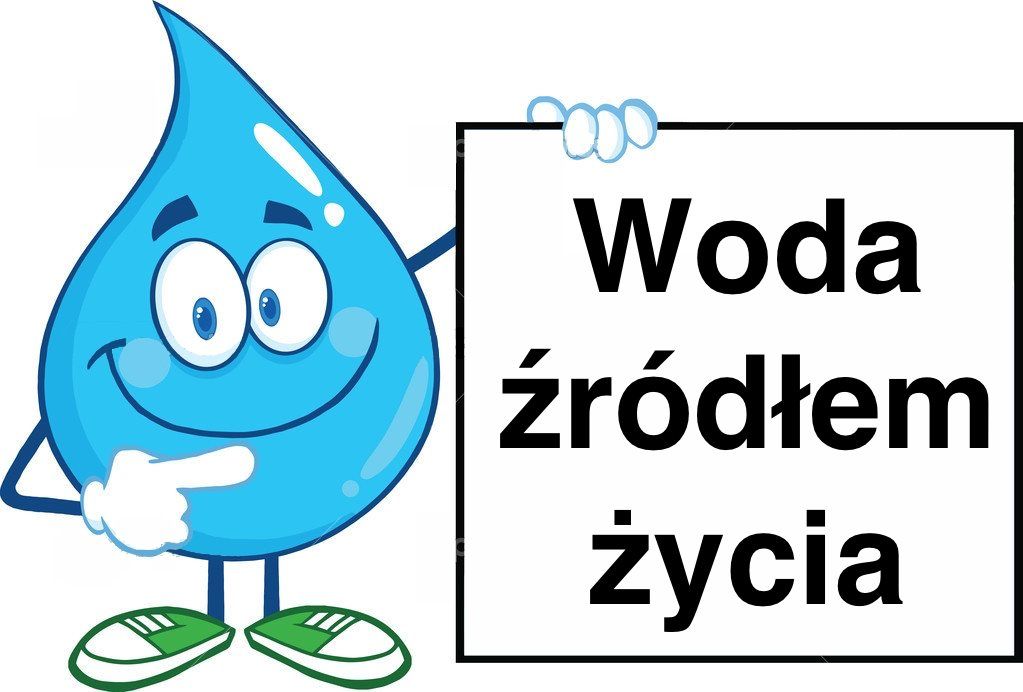 Ekologiczne zagadki W niej się możesz kąpać,
piją ją ludzie, rośliny, zwierzęta,
bez niej nie byłoby życia na ziemi,
każdy niech o tym dobrze pamięta.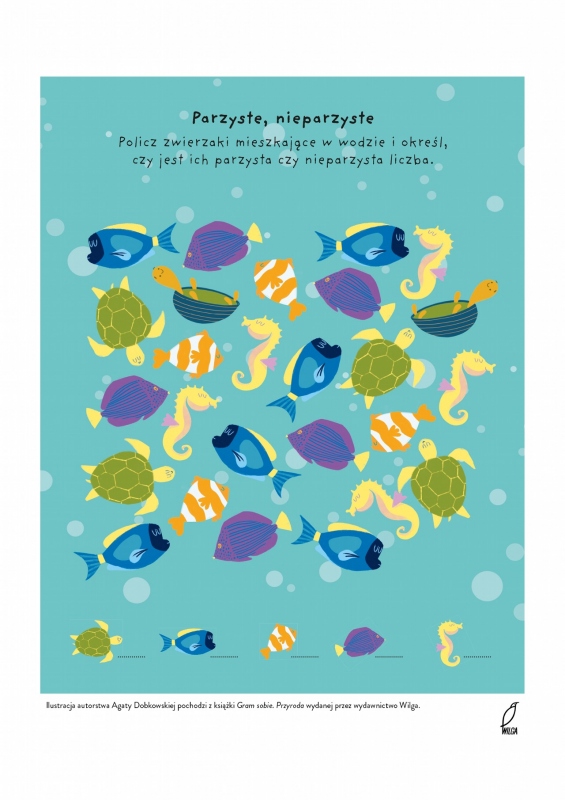 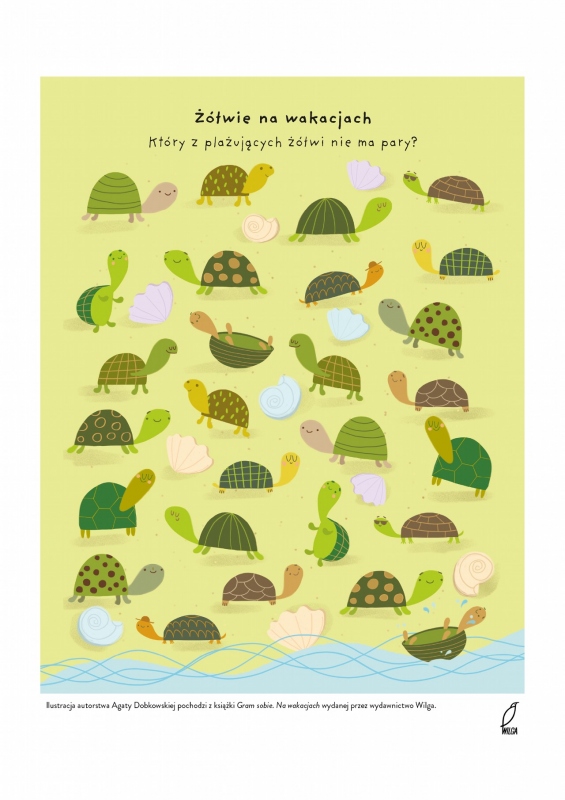 Nikt z nas nie zaprzeczy,
że w nim dużo rzeczy: obierki, odpadki,
gruz i zwiędłe kwiatki. Bardzo proszę wszystkie dzieci,
niech wrzucają do nich śmieci!Znajdź drogę do właściwego kosza na śmieci.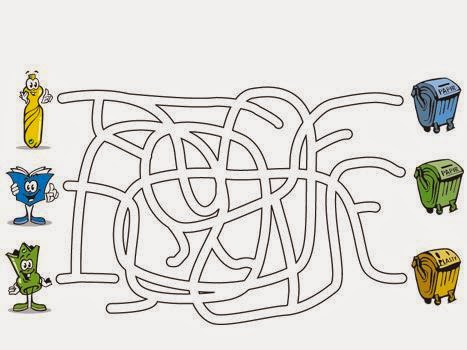 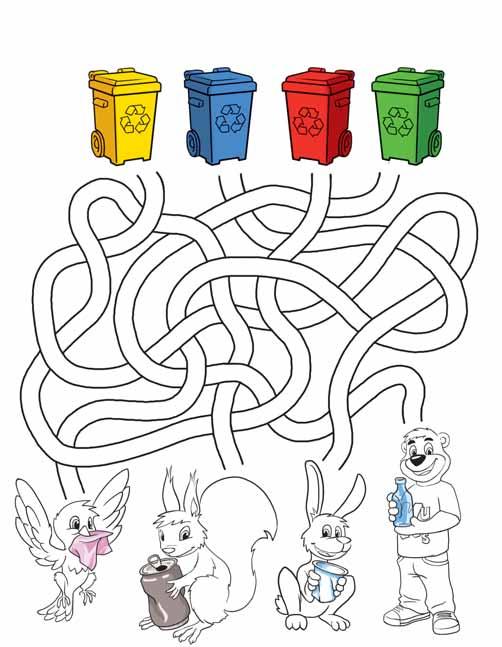 Posegreguj śmieci do odpowiednich pojemników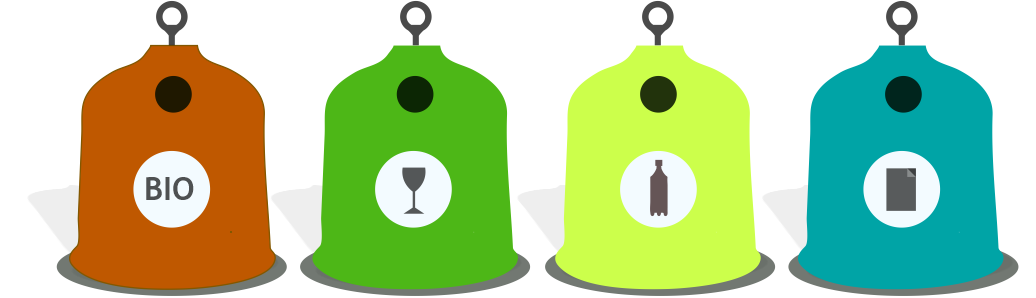 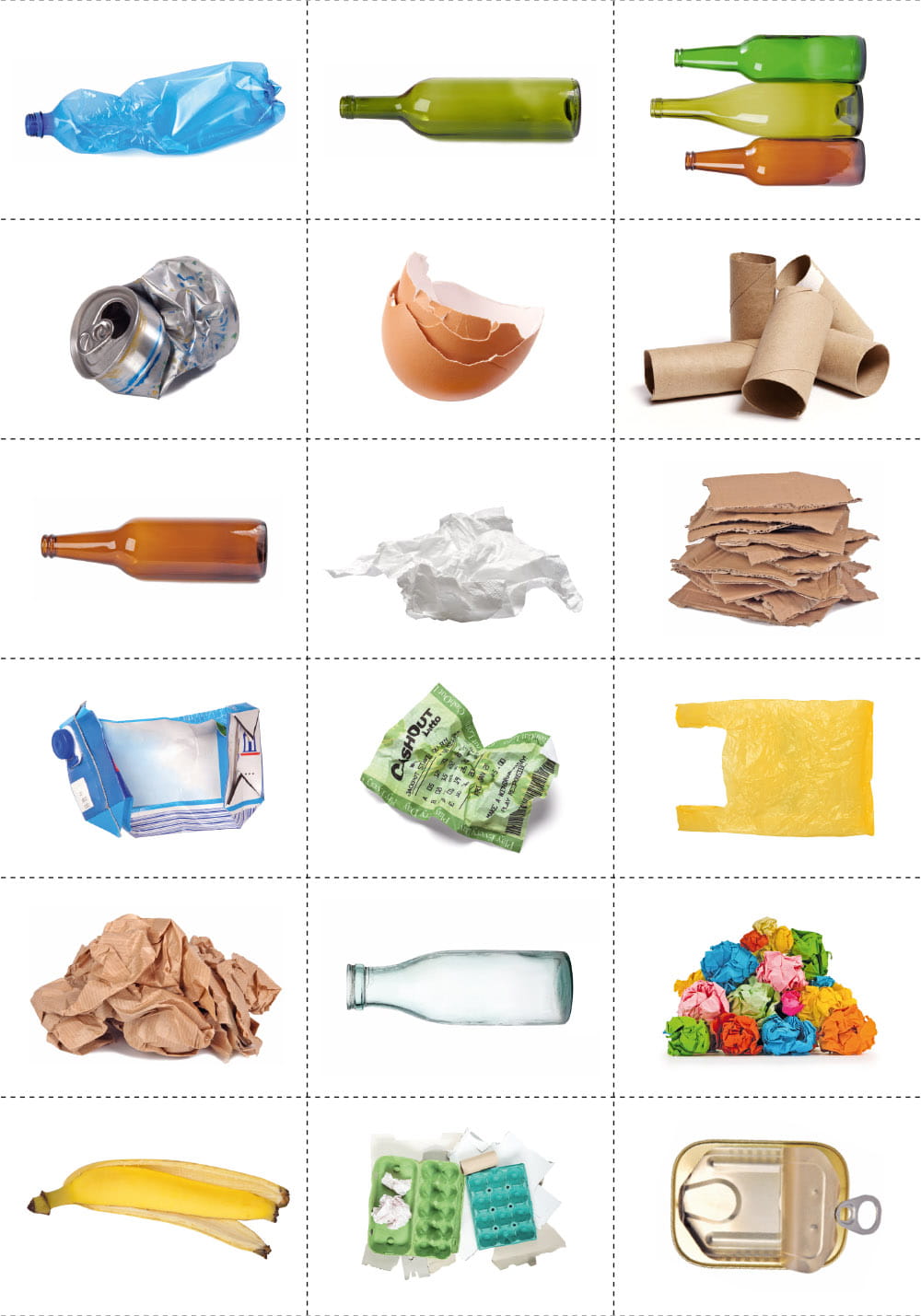 Sosnowy, dębowy,
stary lub młody
rosną w nim grzyby,
rosną jagody.W nim rosną drzewa,
w nim ptaki śpiewają.
W nim małe i duże
zwierzęta mieszkają.W jednym miejscu wiele drzew
wśród tych drzew słychać śpiew,
a pod drzewkiem grzybek, ziele,
odwiedź miejsce to w niedzielę.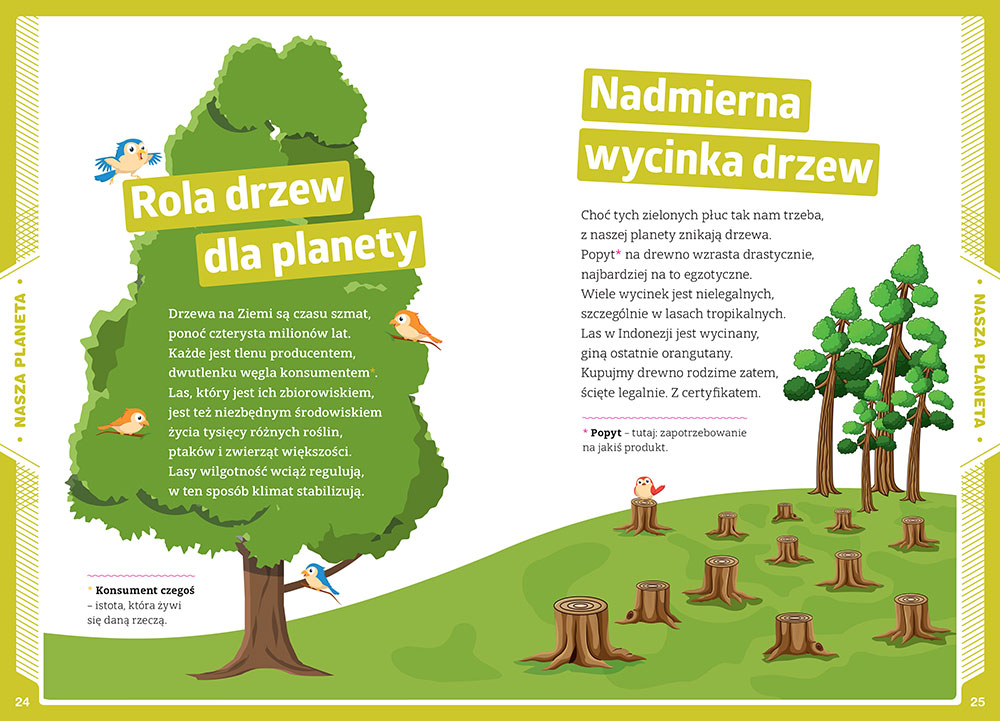 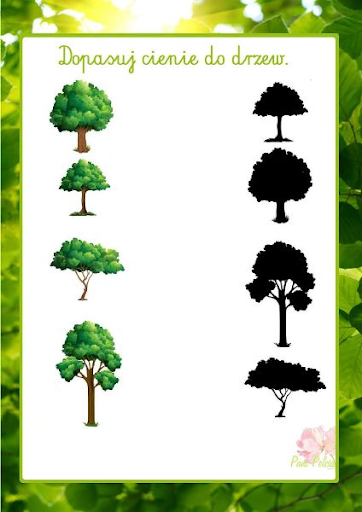 Gospodarstwo domowe p. M. SzotDzień dobry kochaniMam dla was małe zadanie.Wiem, że potraficie zrobić sobie pyszne kanapki i waszym zadaniem jest wykonanie kanapek na kolacje zachowując kolejność wykonywanych czynności. Pomoże wam w tym obrazek.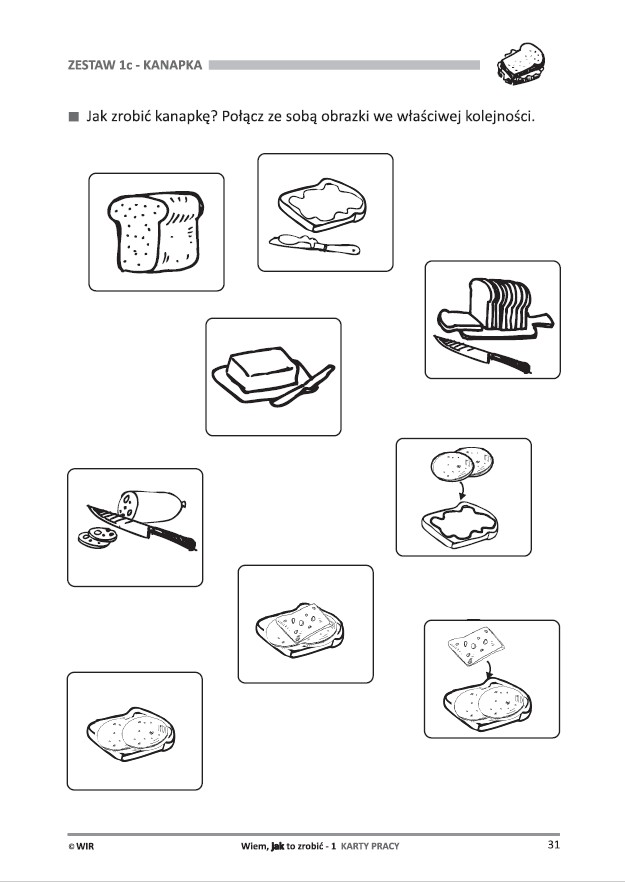 Zadanie nr 2Mamy tu rodzinę, dopasuj rozsypane przedmioty dla każdego z członków rodziny, np. dla mamy kapelusz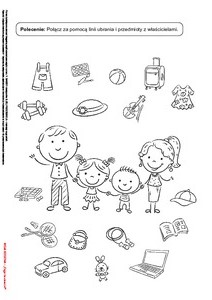 Zadanie nr 3.Jestem ciekawa czy pamiętacie jak należy  prawidłowo nakryć  stół, po której stronie talerza maja być  sztućce ? mile widziane zdjęcia na stronę fb.